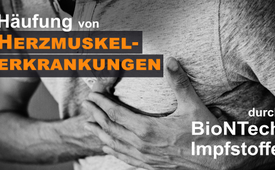 Häufung von Herzmuskelerkrankungen durch BioNTech-Impfstoffe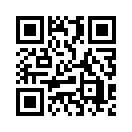 Bis 2020 war Myokarditis (Herzmuskelentzündung) eine Erkrankung mit gefürchteten Langzeitfolgen. Doch seit Beginn der Corona-Impfkampagne sind die Folgen dieser Erkrankung plötzlich anscheinend nicht mehr besorgniserregend. Wieso das?Bis 2020 war Myokarditis, sprich Herzmuskelentzündung, eine Erkrankung mit gefürchteten Langzeitfolgen.

Doch seit Beginn der Corona-Impfkampagne sind die Folgen dieser Erkrankung plötzlich anscheinend nicht mehr besorgniserregend. 

Trotzdem ist es nach wie vor so, dass eine schwere Myokarditis den Herzmuskel dauerhaft schädigen und sogar zu Herzversagen führen kann. 

In den USA sind laut der US-Gesundheitsbehörde CDC und hier in Deutschland laut dem Paul-Ehrlich-Institut bereits hunderte Fälle von überwiegend jungen Menschen bekannt, die nach einer Impfung mit dem Impfstoff von BioNTech/Pfizer und Moderna eine Myokarditis bekommen hatten. 

Daraufhin sprachen sich mehrere Länder gegen eine mRNA-Impfung für Jüngere aus.

Inzwischen informieren BioNTech und Moderna in einem „Roten Handbrief“ über die Möglichkeit, an einer Myokarditis als Folge der mRNA-Impfung zu erkranken. Und auch das ärztliche Fachpersonal ist jetzt angehalten, vor einer möglichen Herzmuskelentzündung durch das Vakzin von BioNTech/Pfizer und Moderna zu warnen.  Eine Warnung ist hier allerdings nicht mehr ausreichend, die Impfung müsste sofort gestoppt werden! 

Anfang April wurde bekannt, dass das Paul-Ehrlich-Institut die Datenbank für Nebenwirkungen schließt. Stattdessen werden gemeldete Impfnebenwirkungen nun in der „Europäischen Datenbank für unerwünschte Medikamentennebenwirkungen“ registriert.

Dem Paul-Ehrlich-Institut wird von Kritikern vorgeworfen, durch die Schließung seiner Datenbank auch weiterhin an der Vertuschung beteiligt zu sein. Denn die europäische Plattform sei unübersichtlich und der Zugang zu den Ergebnissen werde so dem normalen Bürger erschwert.

Um einer Zensur von Impfschäden vorausschauend entgegenzuwirken, hat Kla.TV- Gründer Ivo Sasek bereits 2019 „Vetopedia“ gegründet, die freie Enzyklopädie der Gegenstimmen. 

Systemmedien verweigern kategorisch ihre Gegendarstellungspflicht! Doch die Zeit der Machtlosigkeit ist vorbei: Vetopedia – die freie Enzyklopädie der Gegenstimmen. Kein vergebliches Warten mehr – Medienverleumdungen bloßgestellt. Nur noch hier sucht man ihre Richtigstellungen aus erster Hand – Gegendarstellungen direkt und unzensiert. Jetzt auf www.vetopedia.org.

Sehr geehrte Zuschauer, kennen Sie Betroffene, die nach einer Impfung an Myokarditis erkrankt sind oder andere Nebenwirkungen bekommen haben? Dann melden Sie diese auf www.vetopedia.org/impfschaden.

Den Link finden Sie auch nochmals eingeblendet unterhalb der Sendung. Stehen Sie mit auf gegen jede Art von Zensur und machen Sie Vetopedia in Ihrem Bekannten- und Freundeskreis bekannt.von mpe./lex.Quellen:Herzmuskelentzündung-WHO nennt neue Details zu Risiko
https://bit.ly/3LAKWF4
Herzmuskelentzündung-höheres Risiko auch bei Frauen
https://bit.ly/3H7KFpT
Herzmuskelentzündung-CDC-Studie über 12-17Jährige
https://bit.ly/34EYvTu
Die impfbedingte Entzündung des Herzens
https://rumble.com/vv47q5-die-impfbedingte-entzndung-des-herzens.html
Das Paul-Ehrlich-Institut schließt seine Datenbank
Telegram-Kanal „AUF1“: https://t.me/auf1tv/1978
Der „Rote Handbrief“ von BioNTech/ Pfizer und Moderna
www.pei.de/SharedDocs/Downloads/DE/newsroom/veroeffentlichungen-arzneimittel/rhb/21-07-19-covid-19-comirnaty-und-spikevax.pdf?__blob=publicationFile&v=5Das könnte Sie auch interessieren:#Vetopedia - www.kla.tv/Vetopedia

#BioNTech/Pfizer - www.kla.tv/biontech

#Covid-Impfung - www.kla.tv/Covid-Impfung

#GesundheitMedizin - Gesundheit & Medizin - www.kla.tv/GesundheitMedizin

#Impffolgen - Covid-Impffolgen: Gestoerter Cholesterinhaushalt verursacht Arteriosklerose-Siechtum( Interview mit Dr. Retzlaff) - www.kla.tv/ImpffolgenKla.TV – Die anderen Nachrichten ... frei – unabhängig – unzensiert ...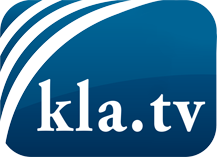 was die Medien nicht verschweigen sollten ...wenig Gehörtes vom Volk, für das Volk ...tägliche News ab 19:45 Uhr auf www.kla.tvDranbleiben lohnt sich!Kostenloses Abonnement mit wöchentlichen News per E-Mail erhalten Sie unter: www.kla.tv/aboSicherheitshinweis:Gegenstimmen werden leider immer weiter zensiert und unterdrückt. Solange wir nicht gemäß den Interessen und Ideologien der Systempresse berichten, müssen wir jederzeit damit rechnen, dass Vorwände gesucht werden, um Kla.TV zu sperren oder zu schaden.Vernetzen Sie sich darum heute noch internetunabhängig!
Klicken Sie hier: www.kla.tv/vernetzungLizenz:    Creative Commons-Lizenz mit Namensnennung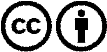 Verbreitung und Wiederaufbereitung ist mit Namensnennung erwünscht! Das Material darf jedoch nicht aus dem Kontext gerissen präsentiert werden. Mit öffentlichen Geldern (GEZ, Serafe, GIS, ...) finanzierte Institutionen ist die Verwendung ohne Rückfrage untersagt. Verstöße können strafrechtlich verfolgt werden.